	Section: 08 31 00	Floor doorsPART 1 - GENERALSUMMARYSection Includes: Floor doors for access between building floorsREFERENCESAluminum Diamond Tread Plate: ASTM B632-02, ¼ inch 6061-T6 aluminum with mill finish.Aluminum Extrusion: 6061-T6 aluminum.Stainless Steel Hardware: ASTM A276 stainless steel, No. 304 finish.General: Comply with NAAMM’s “Metal Finishes Manual for Architectural and Metal Products” for recommendations for applying the designated finishes.COORDINATIONIf product is to be recessed, coordinate with concrete work so that products are available for placing integrally with floor slabs.	SUBMITTALSProduct Data: Manufacturers product specifications, installation and maintenance instructions.Shop Drawings: Submit shop drawings including dimensions, profiles, location, and adjacent construction.Installation Instructions and Operation & Maintenance: Provide installation instructions, operation and maintenance requirements.QUALITY ASSURANCEManufacturer: Minimum 5 years’ experience manufacturing similar products.Installer: Minimum 2 years’ experience installing similar products.delivery, storage and handlingDeliver product in manufacturer’s original packaging.Deliver materials to Project site ready to use.Store materials under cover in a dry, clean location.WARRANTYManufacturer’s Warranty: Provide manufacturer’s standard warranty. Materials shall be free of defects in material and workmanship for a period of one year from the date of purchase. Should a part fail to function properly with normal use within this period, manufacturer shall furnish a new part at no charge.PART 2 - PRODUCTSACCEPTABLE MANUFACTURERSAcceptable Manufacturers:JL Industries – a division of Activar Construction Products Group, Inc.9702 Newton Ave. S.Bloomington, MN 55431(800) 554-6077(952) 835-6850www.activarcpg.comSubstitutions:  Manufacturers seeking approval of their products are required to comply with the Owner's Instructions to Bidders, generally contained in the Project Manual.MATERIAL	Angled Floor Door – Model FLDAFrame: Opening is order size:  [Insert Dimensions]Frame Construction: 3/16 inch extruded aluminum mill finish with bituminous coating below grade, door rests on ¾ inch lip, angled profile.Door: [Single] [Double] leaf, ¼ inch thick reinforced diamond aluminum plate, mill finish, allen key operator on exterior and handle opener on inside. Load: 300 psf pedestrian live load and a maximum deflection of 1/150 of span.Hardware: Material & Finish: Type 304 stainless steel, includes slam lock, gas assist opener, hold open arm, brackets, hinges, pins and fasteners.Hinges: Heavy-duty type 304 stainless steel butt hinge with stainless steel pin fastened to door with stainless steel carriage bolts.Gas Assist Opener: Type 304 stainless steel spring.Latch: Flush removeable threaded plug with screwdriver head protects hex head operator.Options: Padlock tab or recessed padlock tab.Angled Existing Door – Model FLDE for Retrofit OpeningsFrame: Opening is order size: [Insert Dimensions]Frame Construction: 3/16 inch extruded aluminum, mill finish with bituminous coating below grade, door rests on ¾ inch lip, angled profile.Door: [Single] [Double] leaf, ¾ inch thick reinforced aluminum diamond plate, mill finish with flush allen key operator on exterior and handle opener on inside.Load: 300 psf pedestrian live load and a maximum deflection of 1/150 of span.Hardware:Material and Finish: Type 304 stainless steel, includes slam lock, gas assist opener, hold open arm, brackets, hinges, pins and fasteners.Hinges: Heavy-duty type 304 stainless steel butt hinge with stainless steel pin, fastened to door with stainless steel carriage bolts.Gas Assist Opener: Type 304 stainless steel spring.Latch: Flush removeable threaded plug with screwdriver head protects hex head operator.Options: Padlock tab or recessed padlock tab.Drainable Door – Model FLDD with Integral Gutter SystemFrame: Opening is order size: Insert Dimensions]Frames: Engineered gutter frame design in extruded aluminum shapes specially designed for floor doors.Frame Construction: Channel frame with 1-1/2 inch NPT female threaded aluminum pipe fitting for mater drainage.Door: [Single] [Double] leaf, reinforced ¼ inch aluminum diamond plate with flush allen key operator on exterior and handle opener on inside.Gutter: Equipped with a 1-1/2 inch FTP drain coupling allowing for water runoff.Load: 300 psf pedestrian live load and a maximum deflection of 1/150 of span.Hardware:Material and Finish: Type 304 stainless steel, includes slam lock, gas assist opener, hold open arm, brackets, hinges, pins and fasteners.Hinges: Heavy-duty type 304 stainless steel butt hinge with stainless steel pin, fastened to door with stainless steel carriage bolts.Gas Assist Opener: Type 304 stainless steel spring.Latch: Flush removeable threaded plug with screwdriver head protects hex head operator.Options: Padlock tab or recessed padlock tabSpecifier to select one below and delete othersRecessed Door – Model FLDR with Recessed Door Frame: Opening is order size: [Insert Dimensions]Frame Construction: Frame is  ¼” x 3” x 3” aluminum angle with mill finish. Masonry anchors bolted onto frame for poured concrete installation.Door: [Single] [Double] leaf, reinforced ¼ inch flat plate aluminum with ¼ inch flat aluminum reinforcing bars welded to plate frame. An 1/8 inch lip provides clean edge for application of flooring material. Mill finish. Door rests on 1” door stop on 4 sides.Load: 150 psf pedestrian live load.Hardware:Material and Finish: Hardware is cadmium plated. Hinges: Two torsion bars with hinge-arms and hold-open arm with red vinyl grip. Latch: Flush removeable threaded plug with screwdriver head protects hex head operator.Options: 3/16” high lip, stainless steel hardware availableLEED v4.1MR Building Product Disclosure & Optimization – Sourcing of Raw MaterialsOption 2: Leadership extraction practices (1 point)  (Recycled Content)MR Building Product Disclosure & Optimization – Material IngredientsOption 1: Material ingredients reporting (1 point) (HPD v1.2)PART 3 – EXECUTION3.01	EXAMINATIONExamine area and conditions affecting installation. Do not proceed with installation until unsatisfactory conditions have been met.INSTALLATIONInstall system level and plumb and in accord with manufacturers written instructions, original design and reference standards.PROTECTIONIf more than one type of floor door is required, provide a schedule similar to the following example below. Use the corresponding type designations here and on the drawings.Type 1: [Describe by model]Type 2: [Describe by model]	END OF SECTIONThis guide specification was prepared utilizing 3-part format recommended by the Construction Specifications Institute (CSI), and  generally incorporates recommendations from their SectionFormat™/Page Format™, and MasterFormat™, latest Editions, insofar as practicable.Carefully review and edit the text to meet the Project requirements and coordinate this Section with the remainder of the Specifications and the Drawings. Where bracketed text is indicated, e.g. [text], make appropriate selection and delete the remainder of text within additional brackets, highlighting, and bold face type, if any.Consult the manufacturer for assistance in editing this guide specification for specific Project applications where necessary.This Specification was current at the time of publication but is subject to change.  Please confirm the accuracy of these specifications with the manufacturer prior to use. 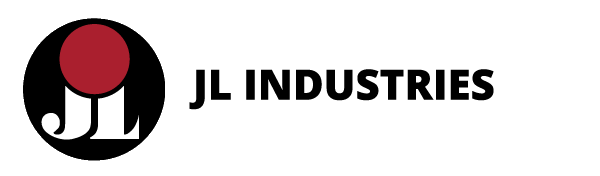 